		Canada & Bermuda Territory - Social Services Department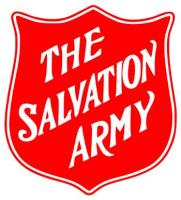 Spiritual & Religious CareAddictions MinistryTop 10 List: When to Call a Chaplain1.	“Why?” Questions The client is asking questions such as “Why is this happening to me?” “What did I do to deserve this?” or “Why is God punishing me?”2.	Anxiously Awaiting AssessmentThe client expresses anxiety while awaiting assessment or assessment results from an outside agency.   3.	Serious or Repeated Set-backsThe client is WAY off the planned care pathway.  There have been a series of set-backs, personal development complications, or other unexpected events.  This applies especially if the client’s program discharge is being delayed or staff will be considering termination of program privilege.4.	BereavementThe client mentions bereavement during the last year, or an anniversary of bereavement, or ANY OTHER LOSS (e.g. job, death of pet, end of a marriage).  Also refer any client who becomes bereaved during treatment.5.	Persistent Negative FeelingsThe client expresses persistent feelings of hopelessness, sadness, guilt, fear, anxiety, or resentment. 6.	Religious NeedClients who express a religious or spiritual concern should receive a spiritual assessment and a spiritual care plan should be developed.7.	PainThe client complains of a feeling of persistent pain in spite of all appropriate medical interventions.8.	Potentially Life-Threatening DiagnosisThe client is newly diagnosed with a potentially life-threatening disease or condition.9.	Family Members (only where applicable, and client has requested family support)The family members of clients who are maintaining an active supportive connection through any of the above circumstances10.	Family Members Making Decisions (only in conjunction with client approval)Family members may feel anxious or guilty over decisions being made on behalf of a client (e.g. – residential placement, guardianship, medical attention etc.)Contact a Chaplain whenever you believe there may be a spiritual need.